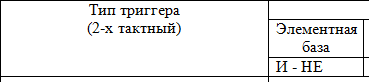 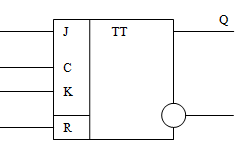 Построить логическую схему триггера в заданном элементном базисе, таблицу переходов и временную диаграмму (ВД).Используя УГО триггера построить логическую схему и ВД: - 3-х разрядного реверсивного счетчика на T и JK триггерах.      3. Выходы регистра или счетчика соединить со входами дешифратора и построить ВД         работы дешифратора. 